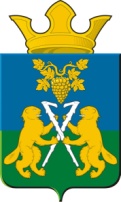 АДМИНИСТРАЦИЯ НИЦИНСКОГО СЕЛЬСКОГО ПОСЕЛЕНИЯСЛОБОДО-ТУРИНСКОГО МУНИЦИПАЛЬНОГО РАЙОНА СВЕРДЛОВСКОЙ ОБЛАСТИП О С Т А Н О В Л Е Н И ЕОт 09  марта 2021 года                                                                                               с.Ницинское                                               № 45-НПАОб утверждении  Положенияо проверке достоверности и полноты сведений о доходах,об имуществе и обязательствах имущественного характера,представляемых гражданами, претендующими на замещениедолжностей руководителей  муниципальных учрежденийНицинского сельского поселения, и руководителями муниципальных учреждений Ницинского сельского поселения, о предоставлении уведомлений о цифровых финансовых активах, цифровых правах, включающих одновременно цифровые финансовые активы и иные цифровые права, утилитарных цифровых правах и цифровой валюте (при их наличии)       В соответствии с Федеральным законом от 25 декабря 2008 года N 273-ФЗ "О противодействии коррупции", Законом Свердловской области от 20 февраля 2009 года N 2-ОЗ "О противодействии коррупции в Свердловской области",  Указом  Губернатора Свердловской области от 19 января 2021 года № 10-УГ «О некоторых вопросах организации проверки достоверности и полноты сведений о доходах, об имуществе и обязательствах имущественного характера, соблюдения ограничений и требований к служебному поведению»,  в соответствии с пунктом 5 Указа Президента Российской Федерации от 10.12.2020 № 778 "О мерах по реализации отдельных положений Федерального закона "О цифровых финансовых активах, цифровой валюте и о внесении изменений в отдельные законодательные акты Российской Федерации" администрация Ницинского  сельского поселения Слободо-Туринского муниципального района ПОСТАНОВЛЯТ:Утвердить Положение о проверке достоверности и полноты сведений о доходах, об имуществе и обязательствах имущественного характера, представляемых гражданами, претендующими на замещение должностей руководителей  муниципальных учреждений Ницинского сельского поселения, и руководителями муниципальных учреждений Ницинского сельского поселения (прилагается), о предоставлении уведомлений о цифровых финансовых активах, цифровых правах, включающих одновременно цифровые финансовые активы и иные цифровые права, утилитарных цифровых правах и цифровой валюте (при их наличии)   Установить, что с 1 января по 30 июня 2021 года включительно граждане, поступающие на работу, на должность руководителя  муниципального учреждения Ницинского сельского поселения  Слободо-Туринского муниципального района, вместе со сведениями, представляемыми по форме справки, утвержденной Указом Президента Российской Федерации от 23 июня 2014 года № 460 "Об утверждении формы справки о доходах, расходах, об имуществе и обязательствах имущественного характера и внесении изменений в некоторые акты Президента Российской Федерации", представляют уведомление о принадлежащих им, их супругам и несовершеннолетним детям цифровых финансовых активах, цифровых правах, включающих одновременно цифровые финансовые активы и иные цифровые права, утилитарных цифровых правах и цифровой валюте (при их наличии) по форме согласно приложению N 1 к Указу Президента Российской Федерации от 10.12.2020 N 778 "О мерах по реализации отдельных положений Федерального закона "О цифровых финансовых активах, цифровой валюте и о внесении изменений в отдельные законодательные акты Российской Федерации".Постановление администрации Ницинского сельского поселения от 27.03.2013 № 21 «Об утверждении Положения о порядке размещения сведений о доходах, имуществе и обязательствах имущественного характера руководителей муниципальных учреждений и представления руководителями этих учреждений сведений о доходах, об имуществе и обязательствах имущественного характера и предоставлении этих сведений средствам массовой информации для опубликования»  –   признать утратившим силу.Настоящее постановление вступает в силу с 1 января 2021 года.5.    Опубликовать настоящее постановление в печатном средстве массовой информации Думы и Администрации Ницинского сельского поселения «Информационный вестник Ницинского сельского поселения», а также обнародовать путем размещения на официальном сайте Ницинского сельского поселения (WWW.nicinskoe.ru). 3. Контроль по исполнению настоящего постановления оставляю за собой.Глава администрацииНицинского  сельского поселения                               Т.А. КузевановаПриложение УТВЕРЖДЕНОпостановлением администрации Ницинского сельского поселения от  09.03.2021 г. N 45-НПАПоложениео проверке достоверности и полноты сведений о доходах,об имуществе и обязательствах имущественного характера,представляемых гражданами, претендующими на замещениедолжностей руководителей  муниципальных учрежденийНицинского сельского поселения, и руководителями муниципальных учреждений Ницинского сельского поселения,  о предоставлении уведомлений о цифровых финансовых активах, цифровых правах, включающих одновременно цифровые финансовые активы и иные цифровые права, утилитарных цифровых правах и цифровой валюте (при их наличии)1. Настоящим положением устанавливается порядок осуществления проверки достоверности и полноты представляемых гражданами, претендующими на замещение должностей руководителей муниципальных учреждений Ницинского сельского поселения (далее - граждане), и руководителями муниципальных учреждений Ницинского сельского поселения сведений о своих доходах, об имуществе и обязательствах имущественного характера, а также сведений о доходах, об имуществе и обязательствах имущественного характера супруги (супруга) и несовершеннолетних детей (далее - сведения о доходах, об имуществе и обязательствах имущественного характера),  о предоставлении уведомлений о цифровых финансовых активах, цифровых правах, включающих одновременно цифровые финансовые активы и иные цифровые права, утилитарных цифровых правах и цифровой валюте (при их наличии)   2. Проверка достоверности и полноты сведений о доходах, об имуществе и обязательствах имущественного характера, о предоставленном уведомлении о цифровых финансовых активах, цифровых правах, включающих одновременно цифровые финансовые активы и иные цифровые права, утилитарных цифровых правах и цифровой валюте (при их наличии)   (далее - проверка) осуществляется по решению органа местного самоуправления Ницинского сельского поселения, осуществляющего от имени Ницинского сельского поселения функции и полномочия учредителя в отношении муниципального учреждения Ницинского сельского поселения (далее – муниципальный орган Ницинского сельского поселения), либо должностного лица, которому такие полномочия предоставлены руководителем муниципального органа Ницинского сельского поселения   Решение принимается отдельно в отношении каждого гражданина или руководителя  муниципального учреждения Ницинского сельского поселения и оформляется в письменной форме.Проведение проверки поручается  специалисту, в должностные обязанности которого входят кадровые вопросы, профилактика коррупционных и иных правонарушений муниципального органа Ницинского сельского поселения (далее - кадровая служба). 3. Основанием для осуществления проверки является достаточная информация, представленная в письменном виде:1) правоохранительными органами, иными государственными органами, органами местного самоуправления и их должностными лицами;2) работниками кадровой службы;3) постоянно действующими руководящими органами политических партий и зарегистрированных в соответствии с законодательством Российской Федерации иных общероссийских общественных объединений, не являющихся политическими партиями;4) общероссийскими или региональными средствами массовой информации;5) Общественной палатой Российской Федерации и Общественной палатой Свердловской области.4. Информация анонимного характера не может служить основанием для проверки.5. Проверка осуществляется в срок, не превышающий 60 календарных дней со дня принятия решения о ее проведении. Срок проверки может быть продлен до 90 календарных дней лицом, принявшим решение о ее проведении.6. Кадровая служба осуществляет проверку самостоятельно.7. При осуществлении проверки кадровая служба  вправе:1) проводить беседу с гражданином или руководителем муниципального учреждения Ницинского сельского поселения;2) изучать представленные гражданином или руководителем  муниципального учреждения Ницинского сельского поселения сведения о доходах, об имуществе и обязательствах имущественного характера, о предоставленном уведомлении о цифровых финансовых активах, цифровых правах, включающих одновременно цифровые финансовые активы и иные цифровые права, утилитарных цифровых правах и цифровой валюте (при их наличии) и дополнительные материалы;3) получать от гражданина или руководителя муниципального учреждения Ницинского сельского поселения пояснения по представленным им сведениям о доходах, об имуществе и обязательствах имущественного характера, о представленном уведомлении  цифровых финансовых активах, цифровых правах, включающих одновременно цифровые финансовые активы и иные цифровые права, утилитарных цифровых правах и цифровой валюте (при их наличии) и дополнительным материалам;4) подготавливать запросы для направления в кредитные организации, налоговые органы Российской Федерации, органы, осуществляющие государственную регистрацию прав на недвижимое имущество и сделок с ним, и операторам информационных систем, в которых осуществляется выпуск цифровых финансовых активов (далее - оператор информационной системы), об имеющихся у них сведениях о доходах, об имуществе и обязательствах имущественного характера,  о цифровых финансовых активах, цифровых правах, включающих одновременно цифровые финансовые активы и иные цифровые права, утилитарных цифровых правах и цифровой валюте (при их наличии) гражданина и руководителя муниципального учреждения Ницинского сельского поселения, супруги (супруга) и несовершеннолетних детей.8. В запросе, предусмотренном в подпункте 4 пункта 7 настоящего положения, указываются:        1) фамилия, имя, отчество руководителя налогового органа Российской Федерации, органа, осуществляющего государственную регистрацию прав на недвижимое имущество и сделок с ним, кредитной организации или оператора информационной системы, в которые направляется запрос;2) нормативный правовой акт, на основании которого направляется запрос;3) фамилия, имя, отчество, дата и место рождения, место регистрации, жительства и (или) пребывания, должность и место работы (службы), вид и реквизиты документа, удостоверяющего личность, гражданина или руководителя муниципального учреждения Ницинского сельского поселения, его супруги (супруга) и несовершеннолетних детей, в отношении которых осуществляется проверка;4) содержание и объем сведений, подлежащих проверке;5) срок представления запрашиваемых сведений;6) фамилия, инициалы и номер телефона лица, подготовившего запрос;7) идентификационный номер налогоплательщика (в случае направления запроса в налоговые органы Российской Федерации);8) другие необходимые сведения.Запросы, предусмотренные в подпункте 4 пункта 7 настоящего положения, направляются Губернатором Свердловской области или Заместителем Губернатора Свердловской области - Руководителем Аппарата Губернатора Свердловской области и Правительства Свердловской области.В случае необходимости направления запросов, предусмотренных в подпункте 4 пункта 7 настоящего положения, муниципальный орган Ницинского сельского поселения  обращается с ходатайством о направлении соответствующего запроса на имя Губернатора Свердловской области или Заместителя Губернатора Свердловской области - Руководителя Аппарата Губернатора Свердловской области и Правительства Свердловской области. К ходатайству прилагается проект запроса.9. Кадровая служба обеспечивает:1) уведомление в письменной форме руководителя муниципального учреждения Ницинского сельского поселения о начале в отношении него проверки в течение двух рабочих дней со дня принятия соответствующего решения;2) информирование руководителя муниципального учреждения Ницинского сельского поселения о том, какие сведения, представляемые им в соответствии с настоящим положением, подлежат проверке, в течение семи рабочих дней со дня получения обращения руководителя муниципального учреждения Ницинского сельского поселения, а при наличии уважительной причины - в срок, согласованный с руководителем муниципального учреждения Ницинского сельского поселения;3) ознакомление руководителя  муниципального учреждения Ницинского сельского поселения по окончании проверки с ее результатами.10. Руководитель  муниципального учреждения Ницинского сельского поселения вправе:1) давать пояснения в письменной форме в ходе проверки, а также по результатам проверки;2) представлять дополнительные материалы и давать по ним пояснения в письменной форме.11. Пояснения, указанные в пункте 10 настоящего положения, приобщаются к материалам проверки.12. Руководитель кадровой службы, Заместитель Руководителя Аппарата Губернатора Свердловской области и Правительства Свердловской области - Директор Департамента государственной службы, кадров и наград Губернатора Свердловской области и Правительства Свердловской области или Директор Департамента противодействия коррупции и контроля Свердловской области представляют лицу, принявшему решение о проведении проверки, доклад о ее результатах с соблюдением законодательства Российской Федерации о государственной тайне.13. По результатам проверки уполномоченным должностным лицом в соответствии с законодательством Российской Федерации и законодательством Свердловской области принимается одно из следующих решений:1) в отношении гражданина:о назначении на должность руководителя муниципального учреждения Ницинского сельского поселения;об отказе в назначении на должность руководителя муниципального  учреждения Ницинского сельского поселения;2) в отношении руководителя муниципального учреждения Ницинского сельского поселения:о применении мер дисциплинарной ответственности;об отсутствии оснований для применения мер дисциплинарной ответственности.14. При установлении в ходе проверки обстоятельств, свидетельствующих о наличии признаков преступления или административного правонарушения, материалы об этом представляются в государственные органы в соответствии с их компетенцией.15. Материалы проверки в течение трех лет со дня ее окончания хранятся в муниципальном органе Ницинского сельского поселения, после чего передаются в архив.